Tisztelt Elnökségi Tagok, Meghívottak!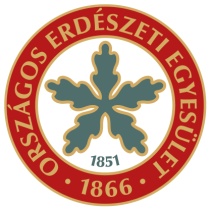 Az Országos Erdészeti Egyesület 2019. január 17-én, szerdán, 10:00 órai kezdettel tartja alakuló elnökségi ülését Budakeszin, a Pilisi Parkerdő Zrt. Budakeszi Vadászházában (2092 Budakeszi, Telki út), melyre tisztelettel meghívlak. Elnökségi ülés napirend:Az új elnökség megalakulásaElőadó: Zambó Péter elnökÁtadás-átvétel, az elnökségi munkaterv kidolgozásaElőadó: Zambó Péter elnökAz Erdészeti Lapok Szerkesztő Bizottsága tagjainak felkéréseElőadó: Haraszti Gyula SZB elnökA Díj Bizottság tagjainak felkérése Előadó: Zambó Péter elnökAdatkezelési Szabályzat elfogadásaElőadó: Szentpéteri Sándor ügyvezető igazgatóBeszerzési Szabályzat módosításaElőadó: Szentpéteri Sándor ügyvezető igazgatóEgyebekElőadó: Zambó Péter elnökKérem szíves részvételedet az elnökségi ülésen! Az ülést közös ebéddel zárjuk. A részvételről 2019. január 14-én 12 óráig visszajelzést kérek Udvardi Annamária részére a titkarsag@oee.hu címre vagy a 06 20 7767 491-es telefonszámra.A helyszín megközelítése a http://hunting.parkerdo.hu/hu/ oldalon a Budakeszi Vadászház leírásánál vagy a https://www.google.com/maps/d/viewer?t=h&ie=UTF8&hl=hu&oe=UTF8&msa=0&source=embed&ll=47.523663318902464%2C18.899070140053027&spn=0.06954%2C0.188484&z=15&mid=1_K6V4aD6c1kyN8_FPJ1rlZncXfQ linken közvetlenül megtekinthető.Kérem szíves részvételedet az elnökségi ülésen! Budapest, 2019. január 04.Jó szerencsét! Üdv az erdésznek!Zambó Péter, elnök